Exam tip: Only really linked to endurance athletes, so be prepared for exam question with this linked to other endurance methods such as altitude training or thermoregulation. Glycogen Loading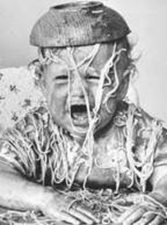 Glycogen is our prominent energy source used during long distance eventsWe can use fat for lower intensity exercise but this slows down our performance as fat needs more oxygen to resynthesise ATP. Our glycogen stores are limited and we can deplete them quiet rapidly during intense exercise- after about 60-90 mins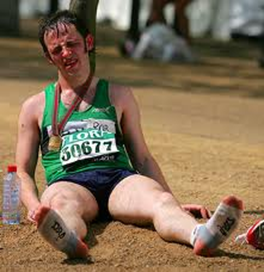 This is called ‘Hitting the wall’- our body has ran out of Glycogen and is trying to use Fat as the sole energy source.Athletes have found out that if you boost the muscle glycogen before the event you won’t rely on using fat so much and so can go further faster.Method 1The first thought was to deplete your glycogen courses in the week up to the event by hard intense endurance exercise.  Three days of a low carbohydrate dietTaper training levelsFew days before competition then consume a very high car.bohydrate diet.  This causes Supercompansation. Can double muscle stores of glycogen  The more trained you are the more you would just rest for several days before super compensation.Drinking more water helps this processThis worked but is not great as it tires your body out with the insets exercise and leaves you bloated from the carbs. Method 2) day before 3 minute high intensity exerciseW. Carb window opensX. Immediately/within 20 minutes intake high carbohydrateMethod 2An alternative train of thought is the day before the event participate in 3 minutes high intensity exerciseThis opens the carbohydrate window, which means you must consume carbohydrate immediately after or within 20 mins of the exercise.*consumption of water is important with either method as water helps facilitate glycogen synthesis and storage plus prevents dehydration!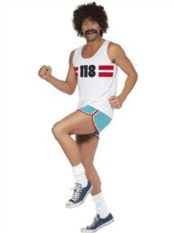 AdvantagesDisadvantagesincrease glycogen synthesisbloatingincrease muscle glycogenweight gainincrease endurancefatigueprevents hitting the wallirritability during depletion of carbs